INFORMAČNÁ POVINNOSŤ PREVÁDZKOVATEĽAPodľa čl. 14 nariadenia Európskeho parlamentu a Rady (EÚ) 2016/679 o ochrane fyzických osôb pri spracovávaní osobných údajov a o voľnom pohybe takýchto údajov (ďalej len „Nariadenie“) v súlade s §19 zákona č. 18/2018 Z. z. o ochrane osobných údajov (ďalej len „zákon“)PREVÁDZKOVATEĽObchodné meno: Ammyla s.r.o.Sídlo: Štítnická  237/58, 048 01 RožňavaIČO: 52435512Zapísaný v Obchodný register Okresného súdu Košice I, oddiel: Sro, vložka č. 46461/VKontaktné údaje prevádzkovateľa:Kontaktná osoba: Mgr. Peter Gemerský  +421 905 733 819 support@ammyla.sk Štítnická 237/58, 048 01 Rožňava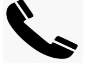 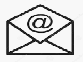 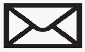 DOVOĽUJEME SI VÁS UPOVEDOMIŤ     O skutočnosti, že spracovávame ako prevádzkovateľ Vaše osobné údaje za účelom vedenia databázy uchádzačov o zamestnanie, ktoré ste nám neposkytli ako dotknutá osoba Vy priamo, ale pochádzajú od konkrétneho zdroja.    Účel spracovávania predstavuje dôvod, pre ktorý sa Vaše osobné údaje spracovávajú v našom informačnom systéme na presne stanovenom a určenom právnom základe, ktorý predstavuje Váš súhlas dotknutej osoby podľa článku 6 ods. 1 písm. a.) Nariadenia. Účel je konkrétne určený, oprávnený a výslovne uvedený, pričom pri spracovávaní osobných údajov dotknutých osôb dodržiavame zásadu zákonnosti podľa článku 6 a 9 Nariadenia.     Právo odvolať svoj súhlas ako dotknutá osoba máte kedykoľvek. Odvolanie súhlasu ale pri tom nemá vplyv na zákonnosť spracovávania osobných údajov vychádzajúceho zo súhlasu pred jeho odvolaním.Kategórie dotknutých osobných údajovÚdaje nachádzajúce sa v životopise, v motivačnom listeZdroj pôvodu osobných údajovwww.profesia.skwww.kariera.skwww.istp.skDoba uchovávania osobných údajov1 rok odo dňa zaradenia do databázyKategórie príjemcov osobných údajov, príjemcoviaNami poverení naši zamestnanciCezhraničný prenos osobných údajovNeuskutočňuje saInformácia o existencii automatizovaného rozhodovania vrátane profilovaniaNeprofiluje sa